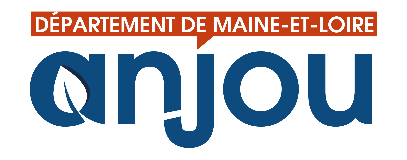 Année 2024Demande de financement auprès du Département de Maine-et-Loire pour l’accompagnement des bénéficiaires RSA, dans le cadre de la délégation de la référence RSA(A compléter uniquement dans le cadre de la délégation de la "référence RSA ")Rappel des modalités du dépôt de dossier Date limite de réception du projet : avant le vendredi 3 novembre 2023Transmettre les documents listés ci-après :	 Cette demande complétée et signée	 L’annexe budgétaire trame générale 2023 (budget de l’action)En 1 exemplaire papier au :Département de Maine-et-LoireDirection de l’InsertionCS 94104 – 49941 ANGERS CEDEX 9Et par voie électronique, à l’adresse suivante :	insertion@maine-et-loire.frObjet du courriel : projet 2024 - NOM de votre structureIdentification de l’organisme@ documents à transmettre uniquement par voie électronique :- organigramme actualisé de la structure- en cas de modification : statuts signés de l’organisme, récépissé de déclaration en préfecture, composition du conseil d’administration, certificat d’inscription au répertoire national des entreprises et de leurs établissementsCaractéristiques de l’action2.1 - Inscription de l’action dans le cadre de la Stratégie départementale pour l’insertion et l’emploi 2023-2028(https://www.maine-et-loire.fr/aides-et-services/professionnels/guides-plans-et-schemas/insertion)Aide au remplissage Voir l’annexe n°1 : « Cahier des charges 2024 - DELEGATION DE L'ACCOMPAGNEMENT SOCIAL DES BENEFICIAIRES DU RSA AU TITRE DE LA REFERENCE RSA » (comprenant également une fiche technique).     Modalités d’accompagnementÉléments financiers relatifs à l’action  @ Documents à annexer à la version papier et à transmettre par voie électronique : (modèles en annexe)- l’annexe budgétaire (trame 2024) signée par le Président ou son délégataireÉléments financiers relatifs à la structureJe soussigné(e), (nom, prénom) : ……………………………………………………………………………..Représentant(e) légal(e) de l’organisme : …………………………………………………………………….Fonction : …………………………………………………………………………………………………..- déclare que l’organisme est à jour de ses obligations sociales et fiscales ;- déclare sur l’honneur avoir souscrit au contrat d’engagement républicain annexé au décret n° 2021-1947 du 31 décembre 2021 pris pour l’application de l’article 10-1 de la loi n° 2000-321 du 12 avril 2000 relative aux droits des citoyens dans leurs relations avec les administrations, et en respecter les principes ;- certifie exactes et sincères les informations transmises dans le cadre de ce présent dossier de demande de financement.	Fait le ……………………………., à ………………………………………… Signature du représentant ou de son délégataire et cachet de l’organismeDénomination (sigle et toutes lettres)Adresse du siège socialAdresse de correspondance si différenteCourriel (générique de la structure)TéléphoneForme juridique  penser à informer de tout changement de statut, de dénomination…Date de créationN° SIRET merci de vérifier les infos de situation au répertoire SIRENE et au besoin demander une rectification – transmettre SIRET en cas de modificationN° RNA (répertoire national des associations)  pour les associations loi 1901 (anciennement N° préfecture)Président-eDirecteur-triceRéférent de l’actionContact concernantla protection des données personnelles coordonnées du délégué à la protection des données ou de la personne contact de cette thématique au sein de l’organisme. Pour le Département : dpd@maine-et-loire.fr Modifications statutaires intervenues en 2023 expliquer succinctement les changements intervenus et transmettre les justificatifs nécessaires par voie électronique (statuts, composition, titre, …)Agrément(s) et conventionnement(s)Effectifs salariés permanents à préciser, à adapter à votre structure et  fournir l’organigramme actualisé de la structure êtes-vous rattaché à une convention collective ? préciser laquelle dans cet effectif, y a-t-il des mises à disposition de personnels à d’autres organismes ? si oui expliquerObjet de l’organisme (cf statuts)Activités de l’organismeSTRATÉGIE DÉPARTEMENTALE POUR L’INSERTION ET L’EMPLOI 2023-2028 (adoptée le 28/06/2023)STRATÉGIE DÉPARTEMENTALE POUR L’INSERTION ET L’EMPLOI 2023-2028 (adoptée le 28/06/2023)STRATÉGIE DÉPARTEMENTALE POUR L’INSERTION ET L’EMPLOI 2023-2028 (adoptée le 28/06/2023)L’accompagnement au titre de la référence RSAAxe 2Garantir un accompagnement personnalisé et renforcéIntitulé de l’actionDate de mise en œuvre de l’actiondu 		au	Objectif et résultats attendus de l’actionContenu, descriptif de l'actionTerritoire d’interventionNature et organisation des accompagnements réalisésMoyens humains Moyens humains relevant de la structureCommentaires  Si vous faites appel à des moyens humains extérieurs autres que ceux de la structure (prestataires extérieurs), les préciserCommentaires Moyens logistiques locaux, véhicules, matériel informatique, matériel pédagogique… Modalités d’accueil et d’accompagnementNombre de Rdv, fréquence des Rdv proposée, nombre d’heures d’accompagnement individuel et/ou collectif…Lieux de réalisation de l’actionAdresses des différents sites d’implantation de l’action – mettre en évidence les évolutions par rapport à l’année précédente…PartenariatCiter les principaux partenaires sollicités :Santé :Logement :Emploi :Autres (à préciser…) :Capacité d’accueil globale proposée : nombre de BRSA accompagnés sur l’année (= file active ou nombre de places)Coût total de l’action€Montant de la dotation départementale sollicitée€Co financements sollicités Commentaires Commentaire sur les charges de personnel prévisionnelles de l’action, analyser les écarts avec le BP année n-1STRUCTURESTRUCTUREEléments et commentaires sur la situation financière de la structure commentaires et appréciation globale sur la situation financière : indiquer le cas échéant les dispositifs de soutien financier activés ou en cours :